2018 Publisher Contact Information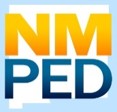 Grades K-12 Art and Science Materials (In Alphabetical Order)Accelerate Learning, Inc.Accelerate Learning, Inc.Amplify EducationBarron’s Educational Series, Inc.Bedford, Freeman & Work Publishing Group, LLCCarolina Biological Supply CompanyCengage Learning, Inc.Center for Hands on Learning (The) Davis Publications, Inc.Delta Education, LLC – CPO ImprintDelta Education, LLC – FOSS ImprintEMC Publishing, LLCExplore Learning, LLCHoughton Mifflin Harcourt Publishing CompanyLearning A-Z, LLCLearning Bits, Inc.Mastery EducationMcGraw-Hill School Education, LLCPASCOPearson Education, Inc.Quaver Music.Com, LLCSASC, LLC dba Activate LearningSummit K-12Teaching StrategiesREGIONAL OFFICEREGIONAL OFFICEREGIONAL OFFICEContact Name:La Monique JohnsonTitle:Adoptions ManagerStreet Address:5177 Richmond, Suite 1025City, State, Zip:Houston, TX 77056Phone Number:281-833-4531E-mail:ljohnson@acceleratelearning.comNEW MEXICO REPRESENTATIVE(S)NEW MEXICO REPRESENTATIVE(S)NEW MEXICO REPRESENTATIVE(S)Contact Name:Amy CanalesTitle:Account ManagerStreet Address:1728 Desert SunCity, State, Zip:El Paso, TX 79928Phone Number:915-309-0539E-mail:acanales@acceleratelearning.comREGIONAL OFFICEREGIONAL OFFICEREGIONAL OFFICEContact Name:La Monique JohnsonTitle:Adoptions ManagerStreet Address:5177 Richmond, Suite 1025City, State, Zip:Houston, TX 77056Phone Number:281-833-4531E-mail:ljohnson@acceleratelearning.comNEW MEXICO REPRESENTATIVE(S)NEW MEXICO REPRESENTATIVE(S)NEW MEXICO REPRESENTATIVE(S)Contact Name:Amy CanalesTitle:Account ManagerStreet Address:1728 Desert SunCity, State, Zip:El Paso, TX 79928Phone Number:915-309-0539E-mail:acanales@acceleratelearning.comREGIONAL OFFICEREGIONAL OFFICEREGIONAL OFFICEContact Name:Daniel PeirTitle:VP of Sales, WestStreet Address:55 Washington St., Suite 800City, State, Zip:Brooklyn, NY 11201Phone Number:415-203-4810E-mail:dpier@amplify.comNEW MEXICO REPRESENTATIVE(S)NEW MEXICO REPRESENTATIVE(S)NEW MEXICO REPRESENTATIVE(S)Contact Name:Thomas GearhartTitle:Senior Account ExecutiveStreet Address:2470 W. Hemlock WayCity, State, Zip:Chandler, AZ 85248Phone Number:505-206-7661E-mail:tgearhart@amplify.comREGIONAL OFFICEREGIONAL OFFICEREGIONAL OFFICEContact Name:Frederick GlasserTitle:Sales DirectorStreet Address:250 Wireless Blvd.City, State, Zip:Hauppauge, NY 11788Phone Number:800-645-3476 ext. 211E-mail:fglasser@barronseduc.comNEW MEXICO REPRESENTATIVE(S)NEW MEXICO REPRESENTATIVE(S)NEW MEXICO REPRESENTATIVE(S)Contact Name:Frederick GlasserTitle:Sales DirectorStreet Address:250 Wireless Blvd.City, State, Zip:Hauppauge, NY 11788Phone Number:800-645-3476 ext. 211E-mail:fglasser@barronseduc.comREGIONAL OFFICEREGIONAL OFFICEREGIONAL OFFICEContact Name:Kara MillerTitle:Bids and Contracts CoordinatorStreet Address:300 American Metro Blvd, Ste 140City, State, Zip:Hamilton, NJ 08619Phone Number:866-843-3715 ext. 1767E-mail:Kara.miller@macmillan.comNEW MEXICO REPRESENTATIVE(S)NEW MEXICO REPRESENTATIVE(S)NEW MEXICO REPRESENTATIVE(S)Contact Name:Cassidy GreenTitle:Senior Sales RepresentativeStreet Address:2320 N. Houston StCity, State, Zip:Dallas, TX 75219Phone Number:646-629-6563E-mail:cgreen@bfwpub.comREGIONAL OFFICEREGIONAL OFFICEREGIONAL OFFICEContact Name:Amy MahoneyTitle:Curriculum Marketing SpecialistStreet Address:2700 York RoadCity, State, Zip:Burlington, NC 27215Phone Number:336-586-4361E-mail:Amy.mahoney@carolina.comNEW MEXICO REPRESENTATIVE(S)NEW MEXICO REPRESENTATIVE(S)NEW MEXICO REPRESENTATIVE(S)Contact Name:Deborah LinscombTitle:Regional Sales ManagerStreet Address:2700 York RoadCity, State, Zip:Burlington, NC 27215Phone Number:336-263-7940E-mail:Deborah.linscomb@carolina.comREGIONAL OFFICEREGIONAL OFFICEREGIONAL OFFICEContact Name:Beverly M. JonesTitle:Supervisor, Textbook Services & AdoptionsStreet Address:5191 Natorp BlvdCity, State, Zip:Mason, OH 45040Phone Number:800-543-0487 ext. 11532E-mail:Bev.jones@cengage.comNEW MEXICO REPRESENTATIVE(S)NEW MEXICO REPRESENTATIVE(S)NEW MEXICO REPRESENTATIVE(S)Contact Name:Sally NewcombTitle:Sr. Sales Consultant (9-12)Street Address:114 DoolittleCity, State, Zip:Corrales, NM 87048Phone Number:505-401-3700E-mail:Sally.newcomb@cengage.comNEW MEXICO REPRESENTATIVE(S)NEW MEXICO REPRESENTATIVE(S)NEW MEXICO REPRESENTATIVE(S)Contact Name:Mark AlvaradoTitle:Sales Consultant (K-8)Street Address:City, State, Zip:Phone Number:512-992-7942E-mail:Mark.alvarado@cengage.comREGIONAL OFFICEREGIONAL OFFICEREGIONAL OFFICEContact Name:Betty Anne McDermottTitle:Marketing DirectorStreet Address:206 Frontage RdCity, State, Zip:Rio Rancho, NM 87144Phone Number:505-896-1122E-mail:bettyann@centerforhandsonlearning.netNEW MEXICO REPRESENTATIVE(S)NEW MEXICO REPRESENTATIVE(S)NEW MEXICO REPRESENTATIVE(S)Contact Name:Betty Anne McDermottTitle:Marketing DirectorStreet Address:206 Frontage RdCity, State, Zip:Rio Rancho, NM 87144Phone Number:505-896-1122E-mail:bettyann@centerforhandsonlearning.netREGIONAL OFFICEREGIONAL OFFICEREGIONAL OFFICEContact Name:Laura FlavinTitle:Bids & Contracts ManagerStreet Address:50 Portland StCity, State, Zip:Worcester, MA 01608Phone Number:800-533-2847E-mail:lflavin@davisart.comNEW MEXICO REPRESENTATIVE(S)NEW MEXICO REPRESENTATIVE(S)NEW MEXICO REPRESENTATIVE(S)Contact Name:Scott BensonTitle:National Sales ManagerStreet Address:8101 Crabtree CoveCity, State, Zip:Austin, TX 78750Phone Number:508-612-2650E-mail:sbenson@davisart.comREGIONAL OFFICEREGIONAL OFFICEREGIONAL OFFICEContact Name:Mary FerrellTitle:Adoption Implementation SpecialistStreet Address:80 Northwest BlvdCity, State, Zip:Nashua, NH 03063Phone Number:603-579-3407E-mail:Mary.farrell@schoolspecialty.comNEW MEXICO REPRESENTATIVE(S)NEW MEXICO REPRESENTATIVE(S)NEW MEXICO REPRESENTATIVE(S)Contact Name:Sita BeasleyTitle:Category Sales ManagerStreet Address:80 Northwest BlvdCity, State, Zip:Nashua, NH 03063Phone Number:310-200-5778E-mail:Sita.beasley@schoolspecialty.comREGIONAL OFFICEREGIONAL OFFICEREGIONAL OFFICEContact Name:Mary FerrellTitle:Adoption Implementation SpecialistStreet Address:80 Northwest BlvdCity, State, Zip:Nashua, NH 03063Phone Number:603-579-3407E-mail:Mary.farrell@schoolspecialty.comNEW MEXICO REPRESENTATIVE(S)NEW MEXICO REPRESENTATIVE(S)NEW MEXICO REPRESENTATIVE(S)Contact Name:Eileen PatrickTitle:Regional FOSS ManagerStreet Address:80 Northwest BlvdCity, State, Zip:Nashua, NH 03063Phone Number:603-579-3407E-mail:Eileen.patrick@schoolspecialty.comREGIONAL OFFICEREGIONAL OFFICEREGIONAL OFFICEContact Name:Renee PaitTitle:Bids/Contracts ManagerStreet Address:875 Montreal WayCity, State, Zip:St. Paul, MN 55102Phone Number:800-278-3897E-mail:rpait@emcp.comNEW MEXICO REPRESENTATIVE(S)NEW MEXICO REPRESENTATIVE(S)NEW MEXICO REPRESENTATIVE(S)Contact Name:Alex GalickTitle:Account ManagerStreet Address:875 Montreal WayCity, State, Zip:St. Paul, MN 55102Phone Number:800-278-3897E-mail:agalick@emcp.comREGIONAL OFFICEREGIONAL OFFICEREGIONAL OFFICEContact Name:Amy OtisTitle:Director, Bids and ContractsStreet Address:17855 Dallas Prkwy, Suite 400City, State, Zip:Dallas, TXPhone Number:720-494-4120E-mail:Amy.otis@cambiumlearning.comNEW MEXICO REPRESENTATIVE(S)NEW MEXICO REPRESENTATIVE(S)NEW MEXICO REPRESENTATIVE(S)Contact Name:Ashley HefnerTitle:Account ExecutiveStreet Address:110 Avon St, Suite 300City, State, Zip:Charlottesville, VA 22902Phone Number:866-882-4141 ext. 316E-mail:Ashley.hefner@explorelearning.comREGIONAL OFFICEREGIONAL OFFICEREGIONAL OFFICEContact Name:Liza MarshallTitle:Lead Business Desk SpecialistStreet Address:2700 La Frontera Blvd, Ste 100City, State, Zip:Round Rock, TX 78681Phone Number:512-795-3332E-mail:Liza.marshall@hmhco.comNEW MEXICO REPRESENTATIVE(S)NEW MEXICO REPRESENTATIVE(S)NEW MEXICO REPRESENTATIVE(S)Contact Name:Heather PillmanTitle:Account ExecutiveStreet Address:125 High StreetCity, State, Zip:Boston, MA 02110Phone Number:505-228-3285E-mail:Heather.pillman@hmhco.comREGIONAL OFFICEREGIONAL OFFICEREGIONAL OFFICEContact Name:Amy OtisTitle:Director, Bids and ContractsStreet Address:17855 Dallas Prkwy, Suite 400City, State, Zip:Dallas, TXPhone Number:720-494-4120E-mail:Amy.otis@cambiumlearning.comNEW MEXICO REPRESENTATIVE(S)NEW MEXICO REPRESENTATIVE(S)NEW MEXICO REPRESENTATIVE(S)Contact Name:Barbara JobTitle:Account ExecutiveStreet Address:4311 E Bighorn AveCity, State, Zip:Phoenix, AZ 85044Phone Number:520-618-3870E-mail:Barbara.job@learninga-z.comREGIONAL OFFICEREGIONAL OFFICEREGIONAL OFFICEContact Name:Walter MackelburgTitle:Chief Sales OfficerStreet Address:1222 Oberry Hoover RdCity, State, Zip:Orlando, FL 32825Phone Number:E-mail:Walter.mackelburg@science-bits.comNEW MEXICO REPRESENTATIVE(S)NEW MEXICO REPRESENTATIVE(S)NEW MEXICO REPRESENTATIVE(S)Contact Name:Jim ChiavacciTitle:ConsultantStreet Address:1907 S Sinova AveCity, State, Zip:Gilbert, AZ 85295Phone Number:207-944-2109E-mail:jchiavacci@science-bits.comREGIONAL OFFICEREGIONAL OFFICEREGIONAL OFFICEContact Name:Victoria KielyTitle:VP, Sales and MarketingStreet Address:PO Box 513City, State, Zip:Saddle Brook, NJ 07663Phone Number:201-708-2338E-mail:vkiely@masteryeducation.comNEW MEXICO REPRESENTATIVE(S)NEW MEXICO REPRESENTATIVE(S)NEW MEXICO REPRESENTATIVE(S)Contact Name:Prita JohnTitle:NM Educational RepresentativeStreet Address:PO Box 513 City, State, Zip:Saddle Brook, NJ 07663Phone Number:201-708-2333E-mail:pjohn@masteryeducation.comREGIONAL OFFICEREGIONAL OFFICEREGIONAL OFFICEContact Name:Kimberly HarveyTitle:Senior Director, Strategic ServicesStreet Address:8787 Orion PlaceCity, State, Zip:Columbus, OH 43240Phone Number:614-430-4434E-mail:Kim.harvey@mheducation.comNEW MEXICO REPRESENTATIVE(S)NEW MEXICO REPRESENTATIVE(S)NEW MEXICO REPRESENTATIVE(S)Contact Name:Lucia MedinaTitle:NM Sales RepresentativeStreet Address:15 Isbelita WayCity, State, Zip:Tijeras, NM 87509Phone Number:505-916-6328E-mail:lucia.medina@mheducation.comREGIONAL OFFICEREGIONAL OFFICEREGIONAL OFFICEContact Name:Greg MontgomeryTitle:Contract AdministratorStreet Address:10101 Foothills BlvdCity, State, Zip:Roseville, CA 95747Phone Number:916-786-3800 ext. 8239E-mail:bids@pasco.comNEW MEXICO REPRESENTATIVE(S)NEW MEXICO REPRESENTATIVE(S)NEW MEXICO REPRESENTATIVE(S)Contact Name:Raulito LagrosaTitle:Regional ManagerStreet Address:10101 Foothills BlvdCity, State, Zip:Roseville, CA 95747Phone Number:916-786-3800 ext. 8361E-mail:rlagrosa@pasco.comREGIONAL OFFICEREGIONAL OFFICEREGIONAL OFFICEContact Name:Lisa MeierTitle:Manager, Sales Adoption AdministrationStreet Address:1900 E Lake StreetCity, State, Zip:Glenview, IL 60025Phone Number:847-486-2127E-mail:lisa.meier@pearson.comNEW MEXICO REPRESENTATIVE(S)NEW MEXICO REPRESENTATIVE(S)NEW MEXICO REPRESENTATIVE(S)Contact Name:Michael MillerTitle:Account General Manager – NMStreet Address:4755 Solecito WayCity, State, Zip:Santa Fe, NM 87507Phone Number:505-365-3582E-mail:michael.miller3@pearson.comREGIONAL OFFICEREGIONAL OFFICEREGIONAL OFFICEContact Name:Jackie KornackerTitle:Communications ManagerStreet Address:1706 Grand AveCity, State, Zip:Nashville, TN 37212Phone Number:866-917-3633 ext. 120E-mail:jackie@quavermusic.comNEW MEXICO REPRESENTATIVE(S)NEW MEXICO REPRESENTATIVE(S)NEW MEXICO REPRESENTATIVE(S)Contact Name:Jay BorlandTitle:Quaver Account ManagerStreet Address:1706 Grand AveCity, State, Zip:Nashville, TN 37212Phone Number:615-922-2008E-mail:jayb@quavermusic.comREGIONAL OFFICEREGIONAL OFFICEREGIONAL OFFICEContact Name:Tracy MarmolejoTitle:Educational LiaisonStreet Address:44 Amogerone Crossway #786City, State, Zip:Greenwich, CT 06830Phone Number:214-803-8058E-mail:tmarmolejo@activatelearning.comNEW MEXICO REPRESENTATIVE(S)NEW MEXICO REPRESENTATIVE(S)NEW MEXICO REPRESENTATIVE(S)Contact Name:Stacy SchaeferTitle:Account ManagerStreet Address:44 Amogerone Crossway #786City, State, Zip:Greenwich, CT 06830Phone Number:760-518-3100E-mail:sschaefer@activatelearning.comREGIONAL OFFICEREGIONAL OFFICEREGIONAL OFFICEContact Name:John KreskyTitle:Founder and PresidentStreet Address:7140 Las Ventanas DrCity, State, Zip:Austin, TX 78731Phone Number:844-331-4737E-mail:john@summitk12.comNEW MEXICO REPRESENTATIVE(S)NEW MEXICO REPRESENTATIVE(S)NEW MEXICO REPRESENTATIVE(S)Contact Name:John KreskyTitle:Founder and PresidentStreet Address:7140 Las Ventanas DrCity, State, Zip:Austin, TX 78731Phone Number:844-331-4737E-mail:john@summitk12.comREGIONAL OFFICEREGIONAL OFFICEREGIONAL OFFICEContact Name:Sayra HughesTitle:Proposal ManagerStreet Address:4500 East-West Highway #300City, State, Zip:Bethesda, MD 20814Phone Number:301-634-0818E-mail:sayra.h@teachgingstrategies.comNEW MEXICO REPRESENTATIVE(S)NEW MEXICO REPRESENTATIVE(S)NEW MEXICO REPRESENTATIVE(S)Contact Name:Twyla KerleeTitle:Business Development ManagerStreet Address:4500 East-West Highway #300City, State, Zip:Bethesda, MD 20814Phone Number:301-634-0818E-mail:Twyla.k@teachingstrategies.com